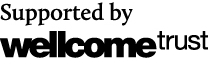 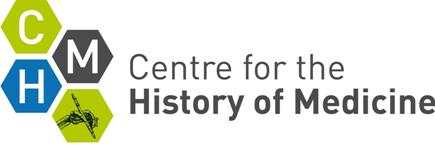 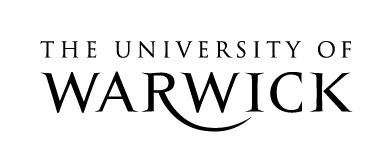 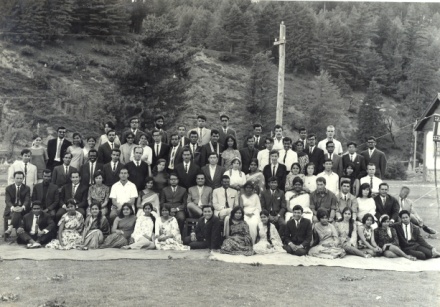 The Evening Meal for the ‘Problem of Power’ will be held at 8PM, The Cross in Kenilworth, 6 October 2011. The 3-course meal will be £30 per head (including 2 glasses of wine). Please choose from the options below and email your choices to t.horton@warwick.ac.uk StartersPotted prawns, whole meal breadChicken liver & wild mushroom pate, date chutney, Melba toastGoats cheese panna cotta, Chevre, Pequillo peppers, crostini  - V--Main CoursesFillet of salmon, crushed new potatoes, prawn salsaChicken breast, bacon wrap, thyme mash, wild mushrooms, garlic creamWild mushroom crumble, rocket & parmesan salad VDessertsTreacle tart, Cardamom cream, lemon curd kulfiIce cream & sorbets, white and dark chocolate cookies--Payment of £30 will be required to secure a place. By 22 July 2011, send a cheque payable to: Sarah Hodges, Department of History, University of Warwick, Coventry, CV4 7ALName: ………………………………………………………………………………………………….Starter Choice: ……………………………………………………………………………………………………Main Course Choice: …………………………………………………………………………………………..Dessert Choice: …………………………………………………………………………………………………..--Any dietary requirements: ………………………………………………………………………………………………….The Cross at Kenilworth’s website: http://www.thecrossatkenilworth.co.uk/